Конкурсное задание 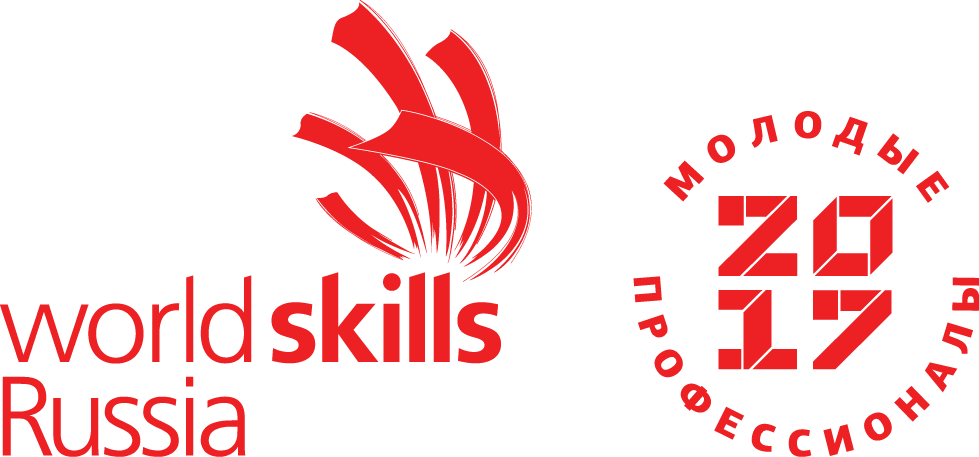 КомпетенцияЦифровая МетрологияКонкурсное задание включает в себя следующие разделы:Формы участия в конкурсе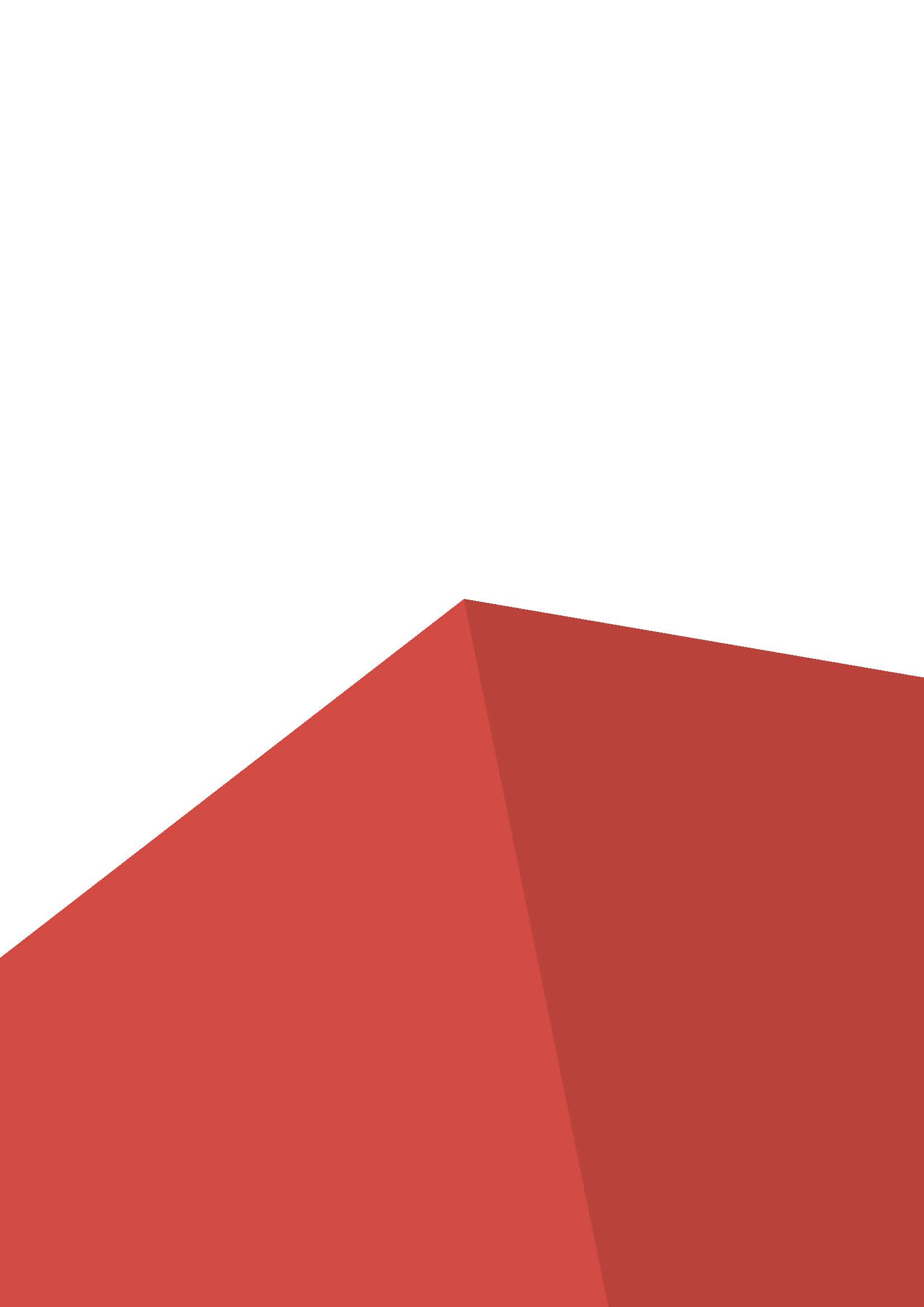 Задание для конкурсаМодули задания и необходимое времяКритерии оценкиНеобходимые приложенияКоличество часов на выполнение задания:15 ч.1. ФОРМЫ УЧАСТИЯ В КОНКУРСЕИндивидуальный конкурс.2. ЗАДАНИЕ ДЛЯ КОНКУРСАУчастник должен самостоятельно выполнить модули, выбранные из подраздела 2.3.2 Технического описания компетенции «Метрология».Конкурсное задание имеет несколько модулей, выполняемых в произвольной  последовательности. Каждый модуль включает в себя:Описание задания;Инструкция для участника по прохождению задания; Листок отчета участника;Инструкции для  команды по управлению компетенциейОкончательные аспекты критериев оценки уточняются членами жюри.Оценка производится в  процессе выполнения конкурсной работы. Если участник конкурса не выполняет требования техники безопасности, подвергает опасности себя или других конкурсантов, такой участник может быть отстранен от конкурса.Время и детали конкурсного задания в зависимости от конкурсных условий могут быть изменены членами жюри.3. МОДУЛИ ЗАДАНИЯ И НЕОБХОДИМОЕ ВРЕМЯМодули и время сведены в таблице 1 Таблица 1.Модуль 1. «А» Линейные размеры. Участнику конкурса необходимо:- провести подготовку и проверку  применяемых  штангенинструментов;- определить их основные метрологические показатели; - по заданному чертежу детали расшифровать обозначение допусков размеров, геометрической формы и расположения поверхностей детали (используя Основные нормы взаимозаменяемости ХАРАКТЕРИСТИКИ ИЗДЕЛИЙ ГЕОМЕТРИЧЕСКИЕ Система допусков на линейные размеры. Ряды допусков, предельные отклонения отверстий и валов (ISO 286-2:2010, MOD);- правильно выбрать  измерительные инструменты для выполнения контроля размеров детали;- произвести измерения указанных размеров  готовых деталей; - определить действительную погрешность формы и расположения поверхностей;-вычислить действительное значение погрешности размеров, геометрической формы и расположения поверхностей детали; - сформулировать вывод о годности детали по размерам, погрешности геометрической формы и расположения поверхностей детали;- по результатам  работы оформить карту контроля; - провести обслуживание измерительных инструментов после работы;- привести в порядок рабочее место; Модуль 2. «В  Радиальные размерыУчастнику конкурса необходимо:- провести подготовку и настройку применяемых микрометрических инструментов; - определить их основные метрологические показатели;- по заданному чертежу детали расшифровать обозначение допусков размеров и геометрической формы детали (используя Основные нормы взаимозаменяемости ХАРАКТЕРИСТИКИ ИЗДЕЛИЙ ГЕОМЕТРИЧЕСКИЕ Система допусков на линейные размеры. Ряды допусков, предельные отклонения отверстий и валов (ISO 286-2:2010, MOD);- правильно выбрать  измерительные инструменты для выполнения контроля размеров детали;- произвести измерения указанных  размеров  готовой детали;- вычислить действительное значение погрешности размеров и геометрической формы; - определить параметры 2 метрических резьб (диаметр и шаг), используя резьбовой микрометр и шаблон для определения шага резьбы.- сформулировать  заключение о годности детали по размерам и погрешности геометрической формы; - сформулировать  заключение о годности резьбы  (использовать ГОСТ 24705-2004 (ИСО 724:1993) Основные нормы взаимозаменяемости. Резьба метрическая. Основные размеры, ГОСТ 16093-2004 (ИСО 965-1:1998, ИСО 965-3:1998  Основные нормы взаимозаменяемости. Резьба метрическая. Допуски. Посадки с зазором);- по результатам  работы оформить карту контроля; - провести обслуживание измерительных инструментов после работы;- привести в порядок рабочее место; Модуль 3. «С» Определение радиального биения вала индикатором часового типаУчастнику конкурса необходимо:- провести подготовку и проверку  применяемых инструментов и приборов;- определить основные метрологические показатели инструмента;- провести настройку и крепление индикатора часового типа;- установить измеряемую деталь в приборе для контроля биения в центрах;- произвести измерения радиального биения вала на разных ступенях;- используя набор образцов шероховатости сравнения (ОШС) по стали (точение (токарная обработка) определить шероховатость каждой ступени и сравнить с указанным на чертеже (результаты записать в лист учёта);- сформулировать  заключение о годности детали на основании сопоставления полученных значений радиального биения с допустимыми его значениями на чертеже; - сформулировать  заключение о годности детали по шероховатости  на основании сопоставления полученных значений шероховатости со значениями на чертеже; - по результатам  работы оформить карту контроля; - провести обслуживание измерительных инструментов после работы;- привести в порядок рабочее место; Модуль 4. «D» Определение годности параметров детали при помощи измерения индикаторным нутромеромУчастнику конкурса необходимо:- провести подготовку и проверку  применяемых  инструментов;- определить основные метрологические показатели инструмента;- правильно выбрать  измерительные инструменты для выполнения контроля      размеров детали;- провести настройку индикаторного нутромера на заданный размер; - по заданному чертежу  детали расшифровать обозначение допусков размеров и геометрической формы детали (используя Основные нормы взаимозаменяемости ХАРАКТЕРИСТИКИ ИЗДЕЛИЙ ГЕОМЕТРИЧЕСКИЕ Система допусков на линейные размеры. Ряды допусков, предельные отклонения отверстий и валов (ISO 286-2:2010, MOD);- произвести измерения действительных размеров 2 готовых деталей;- вычислить действительное значение погрешности размеров;- определить действительный вид и численное значение погрешности  геометрической формы. - сформулировать заключение  о годности деталей по размерам; - сформулировать заключение о годности деталей по  погрешности геометрической формы; - по результатам  работы оформить карту контроля; - провести обслуживание измерительных инструментов после работы;- привести в порядок рабочее место; Модуль 5. «E» Определение годности параметров детали при помощи измерения рычажной скобойУчастнику конкурса необходимо:- провести подготовку и проверку  применяемых  инструментов;- определить их основные метрологические показатели; - правильно выбрать  измерительные инструменты для выполнения контроля размеров детали;-провести настройку рычажной скобы на необходимые размеры (используя набор КМД N 1 кл.1 (1-Н1)), по заданным чертежам двух деталей расшифровать обозначение допусков размеров и геометрической формы детали (используя Основные нормы взаимозаменяемости ХАРАКТЕРИСТИКИ ИЗДЕЛИЙ ГЕОМЕТРИЧЕСКИЕ Система допусков на линейные размеры. Ряды допусков, предельные отклонения отверстий и валов (ISO 286-2:2010, MOD).- произвести измерения действительных размеров 2 готовых деталей;- вычислить действительное значение погрешности размеров;- определить действительный вид и численное значение погрешности  геометрической формы. - сформулировать заключение  о годности деталей по размерам; - сформулировать заключение  о годности деталей по  погрешности геометрической формы;  - по результатам  работы оформить карту контроля; - провести обслуживание измерительных инструментов после работы;- привести в порядок рабочее место; 4. Критерии оценкиВ данном разделе определены критерии оценки и количество начисляемых баллов (субъективные и объективные) таблица 2. Общее количество баллов задания/модуля по всем критериям оценки составляет 100.Таблица 2.Субъективные оценки - Не применимо.5. Приложения к заданиюК каждому модулю прилагается к заполнению карта контроля детали:Приложение 1 Карта контроля детали Модуль «А» Линейные размеры;Карта контроля деталимодуль    «A»  Линейные размерыНаименование детали___________________________________________Основные метрологические показатели средств измеренияРезультаты измеренияЗаключение о годности  детали по контролируемым размерам_______________________________________________________________Заключение о годности  детали   по погрешности формы или расположения поверхностей___________________________________________________________Конкурсант_____________________________________номер______________№ п/пНаименование модуляРабочее времяВремя на задание1Модуль 1: Линейные размерыС1 09.00-12.003 часа2Модуль 2: Радиальные размерыС1 13.45-16.453 часа3Модуль 3: Определение радиального биения вала индикатором часового типаС2 09.00-12.003 часа4Модуль 4: Определение годности параметров детали при помощи измерения индикаторным нутромеромС2 13.45-16.453 часа5Модуль 5: Определение годности параметров детали при помощи измерения рычажной скобойС3 09.00-12.003 часаРазделКритерийОценкиОценкиОценкиРазделКритерийСубъективная(если это применимо)ОбъективнаяОбщаяАЛинейные размеры02020ВРадиальные размеры02020СОпределение радиального биения вала индикатором часового типа02020DОпределение годности параметров детали при помощи измерения индикаторным нутромером02020EОпределение годности параметров детали при помощи измерения рычажной скобой02020Итого =Итого =0100100Наименование средстваЦена деления шкалы, ммДиапазон показаний шкалы, ммПредел измерения инструмента , ммКонтролируемый размер по чертежуОтклонения размераОтклонения размераПредельные размерыПредельные размерыДопуск размераДействительный размерДействительный размерДействительный размерЗаключение о годностипо размеруДопуск на погрешность формы или расположе-ния поверхностиДействительная погрешность формыДействительная погрешность формыЗаключение о годностипо погрешности формы или расположе-нияКонтролируемый размер по чертежуВерхнее отклонение, ммНижнее отклоне-ние, ммНаибольший предельный размерНаименьший предельный размерДопуск размерасеч.1-1сеч.2-2сеч.3-3Заключение о годностипо размеруДопуск на погрешность формы или расположе-ния поверхностиХарактеристика погрешностиЧисленное значениеЗаключение о годностипо погрешности формы или расположе-ния